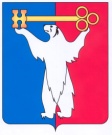 АДМИНИСТРАЦИЯ ГОРОДА НОРИЛЬСКАКРАСНОЯРСКОГО КРАЯРАСПОРЯЖЕНИЕ19.09.2023 	                г. Норильск 	                  № 5965О стоимости питания в муниципальных общеобразовательных учреждениях муниципального образования город Норильск на 2023-2024 учебный годВ целях применения единого подхода при реализации мероприятий социальной направленности по организации школьного питания обучающихся муниципальных общеобразовательных учреждений муниципального образования город Норильск, предусмотренных муниципальной программой «Развитие образования», утвержденной постановлением Администрации города Норильска 
от 07.12.2016 № 583 (далее – муниципальная программа «Развитие образования»), по результатам совместной закупки муниципальными общеобразовательными учреждениями муниципального образования город Норильск услуг по организации школьного питания,1. Директорам муниципальных общеобразовательных учреждений муниципального образования город Норильск (за исключением муниципального бюджетного общеобразовательного учреждения «Средняя школа № 24», 
(далее – МБОУ «СШ № 24) довести до сведения родителей (законных представителей) обучающихся муниципальных общеобразовательных учреждений муниципального образования город Норильск размер стоимости питания, подлежащего оплате с 01.09.2023:- горячий завтрак для обучающихся 1 – 4 классов, обучающихся во вторую смену, посещающих группу продленного дня – 160 руб. 26 коп. (за счет родительской платы); - горячий завтрак для обучающихся 5 – 11 классов, обучающихся в первую смену – 236 руб. 06 коп. (193 руб. 57 коп. за счет родительской платы, 42 руб. 49 коп. за счет средств бюджета муниципального образования город Норильск);- горячий завтрак для обучающихся 5 – 11 классов, обучающихся во вторую смену – 236 руб. 06 коп (за счет родительской платы); - горячий обед для обучающихся 1 – 4 классов, обучающихся в первую смену, посещающих группу продленного дня – 240 руб. 42 коп. (197 руб. 14 коп. за счет родительской платы. 43 руб. 28 коп. за счет средств муниципального образования город Норильск);- горячий обед для обучающихся 5 – 11 классов в первую и во вторую смену – 259 руб. 17 коп. (за счет родительской платы);- полдник для обучающихся 1 – 11 классов – 52 руб. 47 коп. (за счет родительской платы).2. Директорам муниципальных общеобразовательных учреждений муниципального образования город Норильск (за исключением МБОУ «СШ № 24») обеспечить следующим бесплатным горячим питанием в муниципальных общеобразовательных учреждениях муниципального образования город Норильск:а) горячий завтрак для обучающихся в первую смену 1 – 4 классов – 160 руб. 26 коп.:- до 10 лет включительно (24 руб. 37 коп. – за счет средств бюджета муниципального образования город Норильск, 135 руб. 89 коп. – краевого бюджета);- от 11 до 13 лет включительно (2 руб. 26 коп. – за счет средств бюджета муниципального образования город Норильск, 158 руб. 00 коп. – краевого бюджета);б) горячий обед для обучающихся во вторую смену 1 – 4 классов – 240 руб. 42 коп.:- до 10 лет включительно (36 руб. 56 коп. – за счет средств бюджета муниципального образования город Норильск, 203 руб. 86 коп. – краевого бюджета);- от 11 до 13 лет (3 руб. 45 коп. – за счет средств бюджета муниципального образования город Норильск, 236 руб. 97 коп. – краевого бюджета).3. Директорам муниципальных общеобразовательных учреждений муниципального образования город Норильск (за исключением МБОУ «СШ № 24») обеспечить бесплатным питанием детей, обучающихся в муниципальных общеобразовательных учреждениях муниципального образования город Норильск, следующих категорий:-	из малообеспеченных семей (семей со среднедушевым доходом семьи ниже величины прожиточного минимума, установленной постановлением Правительства Красноярского края на душу населения для первой группы территорий Красноярского края (далее – ВМП));-	из многодетных семей со среднедушевым доходом семьи, не превышающим 1,25 ВМП;-	воспитывающихся одинокими родителями в семьях со среднедушевым доходом семьи, не превышающим 1,25 ВМП;-	из семей, находящихся в социально опасном положении, в которых родители или иные законные представители несовершеннолетних не исполняют своих обязанностей по их воспитанию, обучению и (или) содержанию и (или) отрицательно влияют на их поведение либо жестоко обращаются с ними:а) горячий завтрак для обучающихся 5 – 11 классов первой смены – 236 руб. 06 коп.:- до 10 лет включительно (100 руб. 17 коп. – за счет средств бюджета муниципального образования город Норильск, 135 руб. 89 коп. – краевого бюджета);- от 11 до 18 лет включительно (78 руб. 06 коп. – за счет средств бюджета муниципального образования город Норильск, 158 руб. 00 коп. – краевого бюджета);б) горячий обед для обучающихся во вторую смену 5 – 11 классов – 259 руб. 17 коп.:- до 10 лет включительно (55 руб. 31 коп. – за счет средств бюджета муниципального образования город Норильск, 203 руб. 86 коп. – краевого бюджета);- от 11 до 18 лет включительно (22 руб. 20 коп. – за счет средств бюджета муниципального образования город Норильск, 236 руб. 97 коп. – краевого бюджета);в) полдник для обучающихся во вторую смену 1 – 4 классов (52 руб. 47 коп. – за счет средств бюджета муниципального образования город Норильск);г) горячий обед для обучающихся 1 – 4 классов, обучающихся в первую смену, посещающих группу продленного дня – 240 руб. 42 коп. (за счет средств муниципального образования город Норильск);4. Директорам муниципальных общеобразовательных учреждений муниципального образования город Норильск обеспечить следующим бесплатным питанием детей, обучающихся в муниципальных общеобразовательных учреждениях муниципального образования город Норильск с ограниченными возможностями здоровья (далее – ОВЗ), не проживающих в интернате 
(горячим завтраком и горячим обедом – обучающиеся в первую смену; горячим обедом и полдником – обучающиеся во вторую смену):а) горячий завтрак для 1 – 4 классов, обучающихся в первую смену– 160 руб. 26 коп.:- до 10 лет включительно (24 руб. 37 коп. за счет средств бюджета муниципального образования город Норильск, 135 руб. 89 коп. – краевого бюджета);- от 11 до 13 лет включительно (2 руб. 26 коп. за счет средств бюджета муниципального образования город Норильск, 158 руб. 00 коп. – краевого бюджета);б) горячий завтрак для 5 – 11 классов, обучающихся в первую смену – 236 руб. 06 коп.:- до 10 лет включительно (100 руб. 17 коп. – за счет средств бюджета муниципального образования город Норильск, 135 руб. 89 коп. – краевого бюджета);- от 11 до 18 лет включительно (78 руб. 06 коп. – за счет средств бюджета муниципального образования город Норильск, 158 руб. 00 коп. – краевого бюджета);в) горячий обед для 1 – 4 классов, обучающихся в первую смену и во вторую смену – 240 руб. 42 коп.:- до 10 лет включительно (36 руб. 56 коп. – за счет средств бюджета муниципального образования город Норильск, 203 руб. 86 коп. – краевого бюджета);- от 11 до 13 лет включительно (3 руб. 45 коп. – за счет средств бюджета муниципального образования город Норильск, 236 руб. 97 коп. – краевого бюджета);г) горячий обед для 5 – 11 классов, обучающихся в первую смену и во вторую смену– 259 руб. 17 коп.:- до 10 лет включительно (55 руб. 31 коп. – за счет средств бюджета муниципального образования город Норильск, 203 руб. 86 коп. – краевого бюджета);- от 11 до 18 лет включительно (22 руб. 20 коп. – за счет средств бюджета муниципального образования город Норильск, 236 руб. 97 коп. – краевого бюджета);д) полдник для 1 – 11 классов, обучающихся во вторую смену (52 руб. 47 коп. – за счет средств краевого бюджета).5. Директорам муниципальных общеобразовательных учреждений муниципального образования город Норильск (за исключением МБОУ «СШ № 24») обеспечить бесплатным питанием детей, обучающихся в муниципальных общеобразовательных учреждениях муниципального образования город Норильск из семей лиц, принимающих участие в специальной военной операции:а) горячий завтрак для обучающихся 1 – 4 классов во вторую смену, посещающих группу продленного дня – 160 руб. 26 коп.:- до 10 лет включительно (24 руб. 37 коп. за счет средств бюджета муниципального образования город Норильск, 135 руб. 89 коп. – краевого бюджета);- от 11 до 13 лет включительно (2 руб. 26 коп. за счет средств бюджета муниципального образования город Норильск, 158 руб. 00 коп. – краевого бюджета); б) горячий завтрак для обучающихся 5 – 11 классов в первую смену – 236 руб. 06 коп.:- до 10 лет включительно (100 руб. 17 коп. – за счет средств бюджета муниципального образования город Норильск, 135 руб. 89 коп. – краевого бюджета);- от 11 до 18 лет включительно (78 руб. 06 коп. – за счет средств бюджета муниципального образования город Норильск, 158 руб. 00 коп. – краевого бюджета);в) горячий обед для обучающихся 1 – 4 классов в первую смену, посещающих группу продленного дня – 240 руб. 42 коп.:- до 10 лет включительно (36 руб. 56 коп. – за счет средств бюджета муниципального образования город Норильск, 203 руб. 86 коп. – краевого бюджета);- от 11 до 13 лет включительно (3 руб. 45 коп. – за счет средств бюджета муниципального образования город Норильск, 236 руб. 97 коп. – краевого бюджета);г) горячий обед для обучающихся 5 – 11 классов во вторую смену– 259 руб. 17 коп.:- до 10 лет включительно (55 руб. 31 коп. – за счет средств бюджета муниципального образования город Норильск, 203 руб. 86 коп. – краевого бюджета);- от 11 до 18 лет включительно (22 руб. 20 коп. – за счет средств бюджета муниципального образования город Норильск, 236 руб. 97 коп. – краевого бюджета);6. Управлению общего и дошкольного образования Администрации города Норильска обеспечить целевое использование бюджетных и родительских средств на возмещение стоимости питания.7. Финансовому управлению Администрации города Норильска производить финансирование расходов, предусмотренных настоящим распоряжением, 
в пределах утвержденных бюджетных ассигнований на соответствующий финансовый год за счет средств бюджета Красноярского края и бюджета муниципального образования город Норильск, предусмотренных на эти цели мероприятиями муниципальной программы «Развитие образования».8. Считать утратившим силу распоряжения Администрации города Норильска:- от 13.09.2022 № 5550 «О стоимости питания в муниципальных общеобразовательных учреждениях муниципального образования город Норильск на 2022-2023 учебный год»;- от 23.01.2023 № 492 «О внесении изменений в Распоряжение Администрации города Норильска от 13.09.2022 № 5550 «О стоимости питания в муниципальных общеобразовательных учреждениях муниципального образования город Норильск на 2022 - 2023 учебный год».9. Опубликовать настоящее распоряжение в газете «Заполярная правда» 
и разместить его на официальном сайте муниципального образования город Норильск.10. Настоящее распоряжение вступает в силу с даты его подписания 
и распространяет свое действия на правоотношения, возникшие с 01.09.2023.И.о. Главы города Норильска                                                                         Н.А. Тимофеев